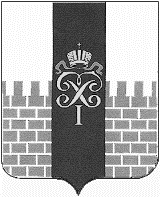                             МЕСТНАЯ АДМИНИСТРАЦИЯ        МУНИЦИПАЛЬНОГО ОБРАЗОВАНИЯ ГОРОД ПЕТЕРГОФ     ПОСТАНОВЛЕНИЕ  «02» июня  2016 года                                                                                                  № 45О внесении изменений в постановление местной администрации муниципального образования город Петергоф «Об утверждении Порядка размещения сведений о доходах, расходах, об имуществе и обязательствах имущественного характера муниципальных служащих местной администрации муниципального образования город Петергоф, должности которых включены в соответствующие перечни лиц, замещающих муниципальные должности, и членов их семей на официальном сайте муниципального образования город Петергоф и предоставления этих сведений общероссийским средствам массовой информации для опубликования» от 12.11.2013 № 189В соответствии с Федеральным законом от 25.12.2008 № 273-ФЗ «О противодействии коррупции», на основании Указом Президента Российской Федерации от 08.07.2013 № 613 "Вопросы противодействия коррупции" местная администрация муниципального образования город Петергоф местная администрация муниципального образования город ПетергофПОСТАНОВЛЯЕТ:         1. Внести в Порядок размещения сведений о доходах, расходах, об имуществе и обязательствах имущественного характера муниципальных служащих местной администрации муниципального образования город Петергоф, должности которых включены в соответствующие перечни лиц, замещающих муниципальные должности, и членов их семей на официальном сайте муниципального образования город Петергоф и предоставления этих сведений общероссийским средствам массовой информации для опубликования», утвержденный постановлением местной администрации муниципального образования город Петергоф от 12.11.2013 № 189 (далее-Порядок) изменение изложив  подпункт «г» пункта 2 Порядка  в следующей редакции: «сведения об источниках получения средств, за счет которых совершены сделки по приобретению земельного участка, иного объекта недвижимого имущества, транспортного средства, ценных бумаг, долей участия, паев в уставных (складочных) капиталах организаций, если общая сумма таких сделок превышает общий доход служащего (работника) и его супруги (супруга) за три последних года, предшествующих отчетному периоду.».	 2. Постановление вступает в силу со дня его официального опубликования.Глава местной администрации   муниципального образования  город Петергоф                                                                                    А.В. Шифман